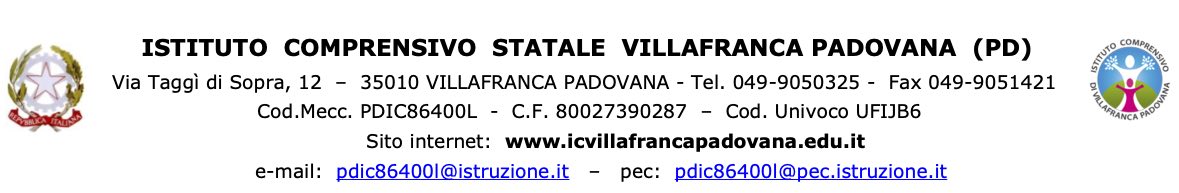 PRESCRIZIONE DEL MEDICO CURANTE PER LA SOMMINISTRAZIONE DI FARMACI IN AMBITO SCOLASTICOda consegnare ai genitori/responsabili genitoriali dell’alunno per la presentazione, in allegato alla richiesta di somministrazione dei farmaci, al dirigente scolastico;da inviare in copia all’Azienda ULSS competente (Dipartimento di Prevenzione) da parte del medico curante prescrittore.ESAMINATA LA RICHIESTA DEI GENITORI/RESPONSABILI GENITORIALI,ACCERTATA LA NECESSITÀ DELLA SOMMINISTRAZIONE DEI FARMACI SOTTOINDICATI IN ORARIO E QUINDI IN AMBITO SCOLASTICO,ACCERTATO CHE LA SOMMINISTRAZIONE NON RICHIEDE IL POSSESSO DI COGNIZIONI SPECIALISTICHE DI TIPO SANITARIOSI PRESCRIVE PER L’ALUNNO/ALUNNANome _____________________________________ Cognome __________________________________Nato a ____________________________________ il _________________________________________Residente a _______________________________________________________________________in via ____________________________________________________________________________Frequentante la classe __________________ dell’Istituto ________________________________________________________________________________________________________________________Sito a ___________________________________ in via _____________________________________Affetto da ________________________________________________________________________________________________________________________________________________________________Nel caso in cui si verifichi_________________________________________________________________________________________________________________________________________________________________________________________________________________________________________________LA SOMMINISTRAZIONE DEL/I SEGUENTE/I FARMACO/INOME COMMERCIALE del farmaco__________________________________________________________________________________________________________________________________________________MODALITÀ Di SOMMINISTRAZIONE______________________________________________________________________________________________________________________________________DOSE____________________________________________________________________________________________________________________________________________________________ORARIO 1^ dose_________________ 2^dose__________________ 3^ dose____________________Durata della terapia dal _____________________________ al_______________________________Modalità di conservazione del farmaco __________________________________________________________________________________________________________________________________Note ____________________________________________________________________________________________________________________________________________________________NOME COMMERCIALE del farmaco__________________________________________________________________________________________________________________________________________________MODALITÀ Di SOMMINISTRAZIONE______________________________________________________________________________________________________________________________________DOSE____________________________________________________________________________________________________________________________________________________________ORARIO 1^ dose_________________ 2^dose__________________ 3^ dose____________________Durata della terapia dal _____________________________ al_______________________________Modalità di conservazione del farmaco __________________________________________________________________________________________________________________________________Note ____________________________________________________________________________________________________________________________________________________________Data 							Firma del pediatra di libera scelta/MMG/Specialista_______________________________ 		              __________________________________________							TimbroModello conforme all’allegato B del Decreto n. 6 del 27 MAR. 2019 giunta regionale Regione Veneto